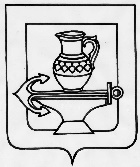 АДМИНИСТРАЦИЯ СЕЛЬСКОГО ПОСЕЛЕНИЯ БОРИНСКИЙ СЕЛЬСОВЕТЛИПЕЦКОГО МУНИЦИПАЛЬНОГО РАЙОНАЛИПЕЦКОЙ ОБЛАСТИПОСТАНОВЛЕНИЕ26.12.2023г.                                                                    № 243О наделении бюджетными полномочиями главного администратора и администратора доходов, главного администратора и администратора источников финансирования дефицита бюджета сельского поселения Боринский сельсовет Липецкого муниципального района Липецкой области Руководствуясь ст.160.1, ст.160.2 Бюджетного Кодекса Российской Федерации, Постановлением Правительства РФ от 16 сентября 2021 г. N 1569"Об утверждении общих требований к закреплению за органами государственной власти (государственными органами) субъекта Российской Федерации, органами управления территориальными фондами обязательного медицинского страхования, органами местного самоуправления, органами местной администрации полномочий главного администратора доходов бюджета и к утверждению перечня главных администраторов доходов бюджета субъекта Российской Федерации, бюджета территориального фонда обязательного медицинского страхования, местного бюджета", Постановлением Правительства РФ от 16 сентября 2021 г. N 1568"Об утверждении общих требований к закреплению за органами государственной власти (государственными органами) субъекта Российской Федерации, органами управления территориальными фондами обязательного медицинского страхования, органами местного самоуправления, органами местной администрации полномочий главного администратора источников финансирования дефицита бюджета и к утверждению перечня главных администраторов источников финансирования дефицита бюджета субъекта Российской Федерации, бюджета территориального фонда обязательного медицинского страхования, местного бюджета", администрация сельского поселения Боринский сельсовет Липецкого муниципального района Липецкой областиПОСТАНОВЛЯЕТ:1. Закрепить за администрацией сельского поселения Боринский сельсовет Липецкого муниципального района Липецкой области бюджетные полномочия главного администратора и администратора доходов бюджета сельского поселения, согласно приложению 1.2. Закрепить за администрацией сельского поселения Боринский сельсовет Липецкого муниципального района Липецкой области бюджетные полномочия главного администратора и администратора источников финансирования дефицита бюджета сельского поселения согласно приложению 2.3. Настоящее постановление разместить для открытого доступа на видном месте в установленном режиме работы в помещении администрации сельского поселения, сельской библиотеке, сельском доме культуры, помещении почты, на доске объявлений и на официальном сайте администрации сельского поселения Боринский сельсовет в информационно-телекоммуникационной сети "Интернет".4. Настоящее постановление применяется к правоотношениям, возникающим при составлении и исполнении бюджета сельского поселения Боринский сельсовет Липецкого муниципального района, начиная с бюджета на 2024 год и на плановый период 2025 и 2026 годов.5. Контроль за исполнением настоящего постановления оставляю за собой.Глава сельского поселенияБоринский сельсоветЛипецкого муниципального района                          Е.В. Воропаева                              Приложение 1 к постановлению  администрации  сельского поселения Боринский сельсовет  Липецкого муниципального района  Липецкой области от 26.12.2023№ 243Полномочия  главного администратора и администратора доходов бюджета сельского поселения, закрепленные за администрацией сельского поселения Боринский сельсовет Липецкого муниципального района Липецкой области I. Администрация сельского поселения Боринский сельсовет осуществляет следующие полномочия, как главный администратор доходов бюджета сельского поселения:1. Формирует перечень подведомственных ему администраторов доходов бюджета;2. Представляет сведения, необходимые для составления среднесрочного финансового плана и (или) проекта бюджета;3. Представляет сведения для составления и ведения кассового плана;4. Формирует и представляет бюджетную отчетность главного администратора доходов бюджета;5. Представляет для включения в перечень источников доходов Российской Федерации и реестр источников доходов бюджета сведения о закрепленных за ним источниках доходов;6. Утверждает методику прогнозирования поступлений доходов в бюджет в соответствии с общими требованиями к такой методике, установленными Правительством Российской Федерации;II. Администрация сельского поселения Боринский сельсовет осуществляет следующие полномочия, как администратор доходов бюджета сельского поселения:1. Осуществляет начисление, учет и контроль за правильностью исчисления, полнотой и своевременностью осуществления платежей в бюджет, пеней и штрафов по ним;2.Осуществляет взыскание задолженности по платежам в бюджет, пеней и штрафов;3. Принимает решение о возврате излишне уплаченных (взысканных) платежей в бюджет, пеней и штрафов, а также процентов за несвоевременное осуществление такого возврата и процентов, начисленных на излишне взысканные суммы, и представляет поручение в орган Федерального казначейства для осуществления возврата в порядке, установленном Министерством финансов Российской Федерации;4. Принимает решение о зачете (уточнении) платежей в бюджеты бюджетной системы Российской Федерации и представляет уведомление в орган Федерального казначейства;5. В случае и порядке, установленных главным администратором доходов бюджета формирует и представляет главному администратору доходов бюджета сведения и бюджетную отчетность, необходимые для осуществления полномочий соответствующего главного администратора доходов бюджета;6. Предоставляет информацию, необходимую для уплаты денежных средств физическими и юридическими лицами за государственные и муниципальные услуги, а также иных платежей, являющихся источниками формирования доходов бюджетов бюджетной системы Российской Федерации, в Государственную информационную систему о государственных и муниципальных платежах в соответствии с порядком, установленным Федеральном законом от 27 июля 2010 года N 210-ФЗ "Об организации предоставления государственных и муниципальных услуг", за исключением случаев, предусмотренных законодательством Российской Федерации;7. Принимает решение о признании безнадежной к взысканию задолженности по платежам в бюджет.Приложение 2 к постановлению  администрации  сельского поселения Боринский сельсовет  Липецкого муниципального района  Липецкой области от 26.12.2023№ 243Полномочия  главного администратора и администратора источников финансирования дефицита бюджета сельского поселения, закрепленные за администрацией сельского поселения Боринский сельсовет Липецкого муниципального района Липецкой области I. Администрация сельского поселения Боринский сельсовет осуществляет следующие полномочия, как главный администратор источников финансирования дефицита бюджета сельского поселения:1. формирует перечни подведомственных ему администраторов источников финансирования дефицита бюджета;2. осуществляет планирование (прогнозирование) поступлений и выплат по источникам финансирования дефицита бюджета кроме операций по управлению остатками средств на едином счете бюджета;3. обеспечивает адресность и целевой характер использования выделенных в его распоряжение ассигнований, предназначенных для погашения источников финансирования дефицита бюджета;4. распределяет бюджетные ассигнования по подведомственным администраторам источников финансирования дефицита бюджета и исполняет соответствующую часть бюджета;5. формирует бюджетную отчетность главного администратора источников финансирования дефицита бюджета;6. утверждает методику прогнозирования поступлений по источникам финансирования дефицита бюджета в соответствии с общими требованиями к такой методике, установленными Правительством Российской Федерации;7. составляет обоснования бюджетных ассигнований.II. Администрация сельского поселения Боринский сельсовет осуществляет следующие полномочия, как администратор источников финансирования дефицита бюджета сельского поселения:1. осуществляет планирование (прогнозирование) поступлений и выплат по источникам финансирования дефицита бюджета;2. осуществляет контроль за полнотой и своевременностью поступления в бюджет источников финансирования дефицита бюджета;3. обеспечивает поступления в бюджет и выплаты из бюджета по источникам финансирования дефицита бюджета;4. формирует и представляет бюджетную отчетность;